НОД по аппликации "Открытка ко Дню Победы" в старшей разновозрастной группе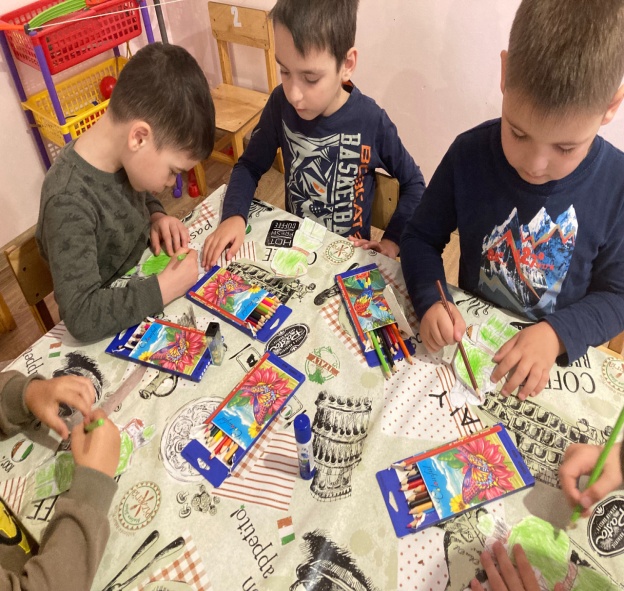 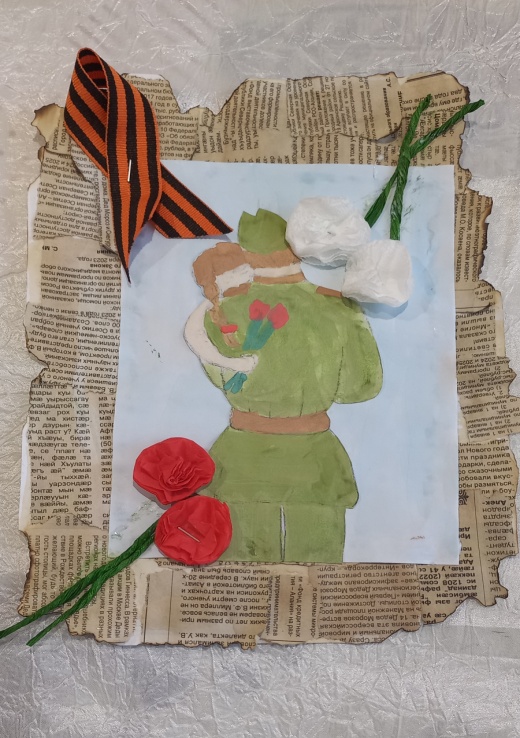 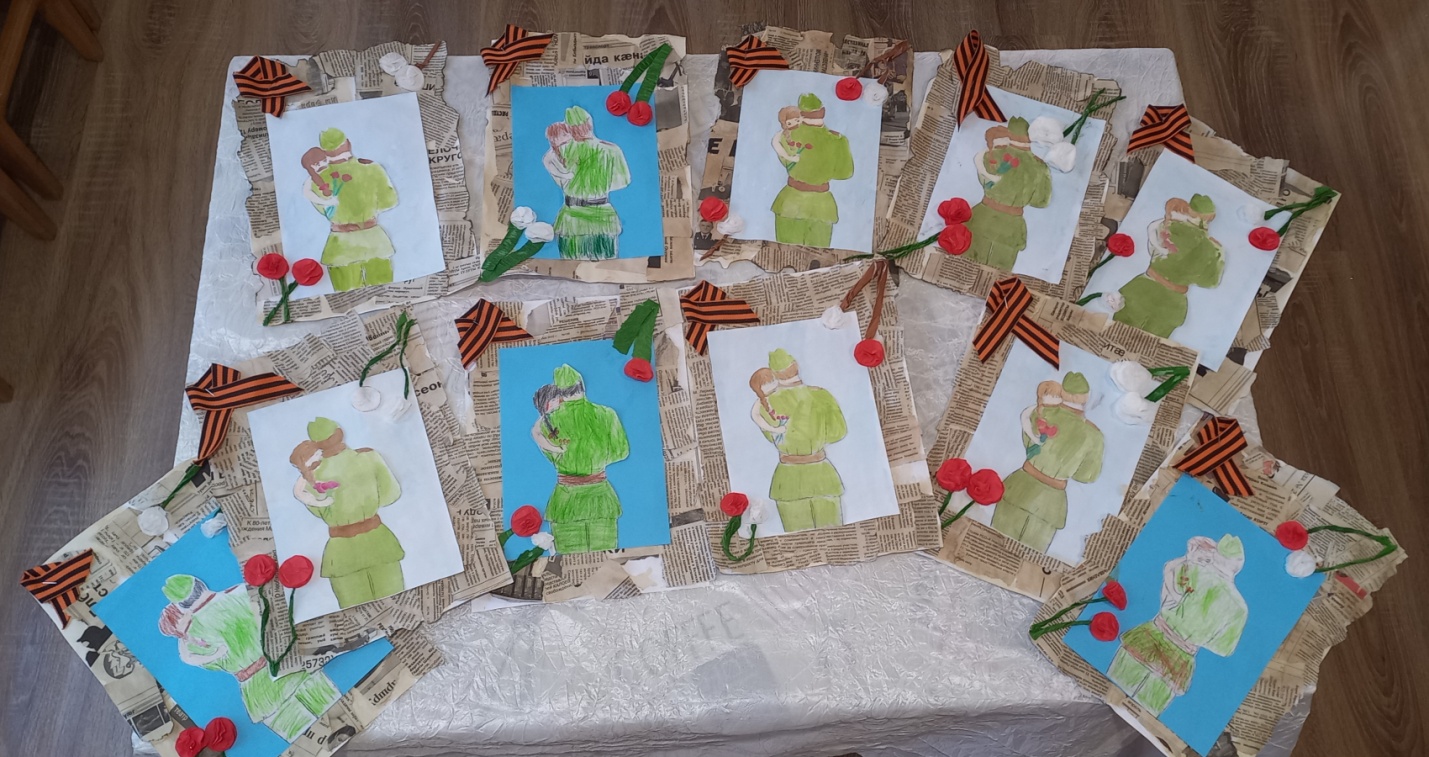 